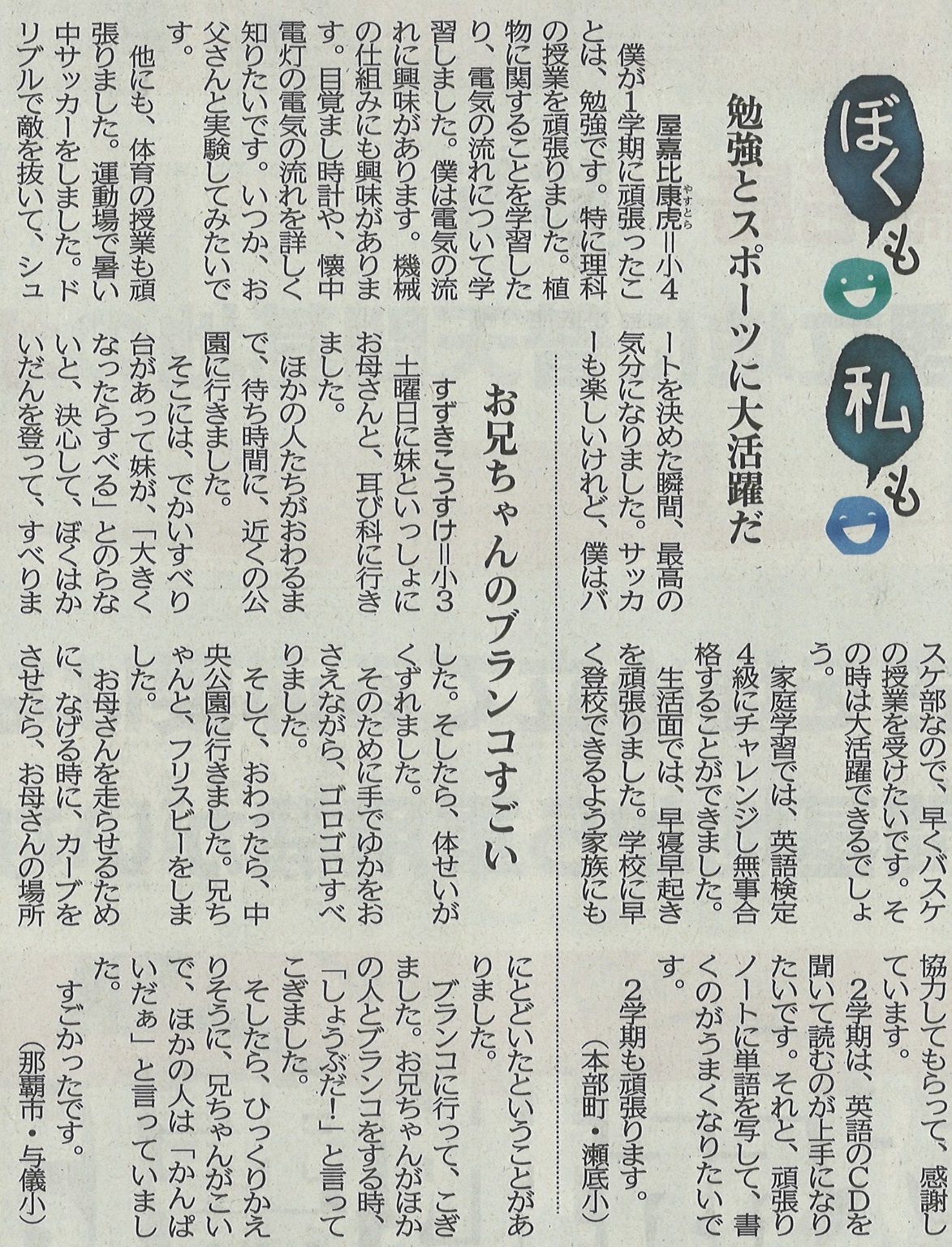 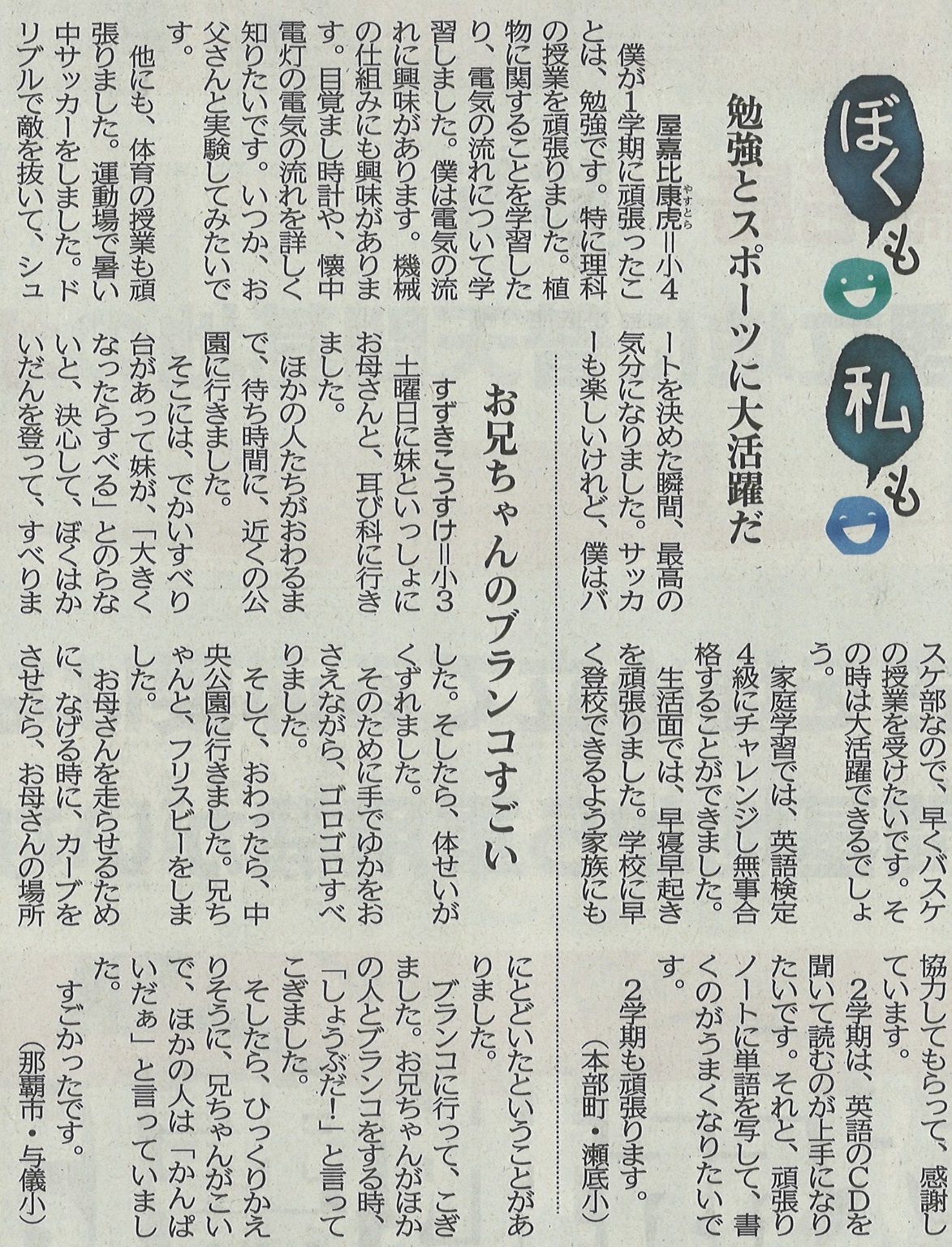 【沖縄タイムス　2022年8月29日（月）掲載】